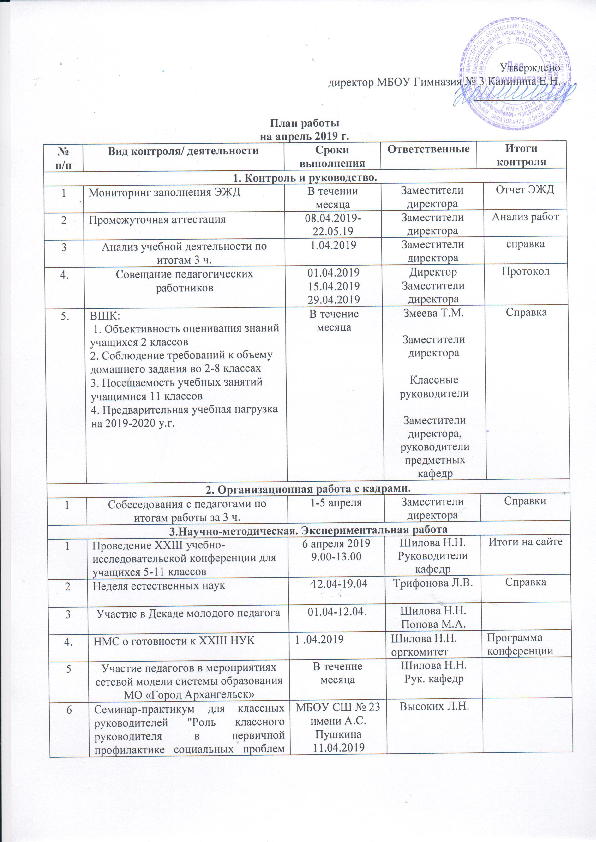 детей и подростков"  (проект "Успех каждого ребенка")По итогам мероприятия должно быть организовано on-line изучение мнения педагогических работников – участников городского мероприятия14.004. Воспитательная работа с учащимися.4. Воспитательная работа с учащимися.4. Воспитательная работа с учащимися.4. Воспитательная работа с учащимися.4. Воспитательная работа с учащимися.4. Воспитательная работа с учащимися.1.Неделя Здоровья и спорта (по отдельному плану)08.04-13.04Заборская Н.СЗаборская Н.САнализ мероприятий,справка, приказ3. Дни экологических знаний19-22.04.2019Трифонова Л.В.Трифонова Л.В.Итоги на сайте4.Подготовка к майской легкоатлетической эстафетеВ течение месяцаЮрьева М.С.Антуфьев С.В.Юрьева М.С.Антуфьев С.В.Итоги на сайте5.Проведение торжественных мероприятий, посвященных присвоению г. Орел звания "Город воинской славы" (возложение цветов к памятному камню на Аллее городов воинской славы)27.04.2019Шабунина Ж.Н.Шабунина Ж.Н.Итоги на сайте6. В рамках проекта «Дорогами детства XX века» День птиц.Интерактивное занятие.в течение месяцаМокиевская Л.П.Мокиевская Л.П.7.День памяти М.В.Ломоносова.В рамках проекта «Ломоносовский» визит  в Ломоносовский фонд04.04.19г.Мокиевская Л.П.Мокиевская Л.П.8.День космонавтики. Классный час «Золотые имена гимназии. Томас Федорович Беляев»12.04.19г.Мокиевская Л.П.Редькина Е.Н.Растатурова Г.В.Мокиевская Л.П.Редькина Е.Н.Растатурова Г.В.9.В рамках проекта «Волонтеры исторической памяти»акция «Биографы Победы».Рассказ о выпускниках школы №3, которые не вернулись с войны.15.04. – 09.05.По графику классных часовМокиевская Л.П.Мокиевская Л.П.10Семинар-практикум для классных руководителей "Роль классного руководителя в первичной профилактике социальных проблем детей и подростков"   МБОУ СШ № 23 имени А.С. Пушкина11.04.2019 14.00Высоких Л.Н.Высоких Л.Н.5. Деятельность социально-психологической службы.5. Деятельность социально-психологической службы.5. Деятельность социально-психологической службы.5. Деятельность социально-психологической службы.5. Деятельность социально-психологической службы.5. Деятельность социально-психологической службы.1Мониторинг удовлетворенности качеством образовательных услугВ течение месяцаБелкова Н.В.ПротоколыПротоколы2Участие в работе Совета профилактики правонарушений гимназииВ течение месяцаБелкова Н.В.Янковая Т.В.ПротоколыПротоколы3Консультирование родителей и учащихсяВ течение месяца по запросуБелкова Н.В.Журнал учета консультацийЖурнал учета консультаций6. Работа с родителями учащихся.6. Работа с родителями учащихся.6. Работа с родителями учащихся.6. Работа с родителями учащихся.6. Работа с родителями учащихся.6. Работа с родителями учащихся.1Родительские собранияПо графикуКлассные руководители1-11 классов7. Общегородские мероприятия7. Общегородские мероприятия7. Общегородские мероприятия7. Общегородские мероприятия7. Общегородские мероприятия7. Общегородские мероприятия1Муниципальный этап Всероссийских спортивных игр школьников  "Президентские спортивные игры"09.04.201914.00Соревнования по плаванию 11.04.2019МБОУ Гимназия № 24(окружной этап)14.0015.04.2019МБОУ Гимназия № 24(финал)14.00Юрьева М.С.2Муниципальный этап Всероссийских спортивных соревнований школьников"Президентские состязания"17.04.201914.00МБОУ СШ № 10(окружной этап)22.04.201914.00МБОУ СШ № 10(финал)Юрьева М.С.3Соломбальская легкоатлетическая эстафета21.04Юрьева М.С.Антуфьев С.В.Итоги на сайтеИтоги на сайте4Очно-заочный турнир физических задач для учащихся 7 классов первый этап (заочный) 8-10 .04второй этап (очный)20.04.201913.30МБОУ Гимназия № 25Шилова Н.Н.Трифонова Л.В.Итоги на сайтеИтоги на сайте5Конкурс знатоков русского языка  среди обучающихся 7-8 классов "Юный лингвист"12.04.201914.00МБОУ СШ № 59Шилова Н.Н.Балина Н.А.Итоги на сайтеИтоги на сайте6 XI Турнир имени М.В. Ломоносова 19.04.201914.00МБОУ СШ № 27Шилова Н.Н.Трифонова Л.В.Итоги на сайтеИтоги на сайте7Литературные игры "Я - читатель! "для учащихся 1-8 классов - прием заявок- проведение игр (по отдельному графику, согласно положению)МБОУ Гимназия № 6до 03.04.2019Балина Н.А.Итоги на сайтеИтоги на сайте8Конкурс-праздник на английском языке для обучающихся 4-х классов "Книга Джунглей"- прием заявок- проведение конкурсаМБОУ Гимназия № 6до 05.04.201911.04.201912.00Криуля Л.А.Итоги на сайтеИтоги на сайте9Конкурс для учащихся 7 классов (английский язык), 9-10 классов (французский, немецкий язык) "Языкознайка – 2019"- прием заявок- проведение конкурсаМБОУ Гимназия № 3до 08.04.201911.04.201915.00Шилова Н.Н.Криуля Л.А.Итоги на сайтеИтоги на сайте10Игра для учащихся 4-х классов "Интеллектуальная карусель" - прием заявок- проведение конкурсаМБОУ Гимназия № 3до 20.04.201927.04.2019        09.30Змеева Т.М.Итоги на сайтеИтоги на сайте8. Государственная итоговая аттестация8. Государственная итоговая аттестация8. Государственная итоговая аттестация8. Государственная итоговая аттестация8. Государственная итоговая аттестация8. Государственная итоговая аттестация1Мероприятия в рамках весеннего периода акции«PRO - движение «Сто баллов для победы!» (по отдельному плану)01.04.19-13.04.19Суетина Е.В., зам. директора9. Участие в проведении всероссийских проверочных работ9. Участие в проведении всероссийских проверочных работ9. Участие в проведении всероссийских проверочных работ9. Участие в проведении всероссийских проверочных работ9. Участие в проведении всероссийских проверочных работ9. Участие в проведении всероссийских проверочных работ1География, 6 класс09.04.2019Заместители директораАнализ работАнализ работ2История, 6 класс  11.04.2019Заместители директораАнализ работАнализ работ3Русский язык, 4 класс  (1 и 2 часть)15-19.04.2019Заместители директораАнализ работАнализ работ4История, 5 класс16.04.2019Заместители директораАнализ работАнализ работ5Биология, 6 класс  16.04.2019Заместители директораАнализ работАнализ работ6Биология, 5 класс18.04.2019Заместители директораАнализ работАнализ работ7Обществознание, 6 класс  18.04.2019Заместители директораАнализ работАнализ работ8Математика, 4 класс22-26.04.2019Заместители директораАнализ работАнализ работ9Математика, 5 класс23.04.2019Заместители директораАнализ работАнализ работ10Русский язык, 6 класс  23.04.2019Заместители директораАнализ работАнализ работ11Русский язык, 5 класс25.04.2019Заместители директораАнализ работАнализ работ12Математика, 6 класс  25.04.2019Заместители директораАнализ работАнализ работ10. Летняя кампания 201910. Летняя кампания 201910. Летняя кампания 201910. Летняя кампания 201910. Летняя кампания 201910. Летняя кампания 20191.Санитарно-гигиеническое обучение начальников детских оздоровительных лагерей с дневным пребыванием детей МБОУ СШ №3319.04.2019 15:00МБОУ СШ  №33Заборская Н.С.Санитарно-гигиеническое обучение педагогов и воспитателей детских оздоровительных лагерей с дневным пребыванием детей 16.04.2019,17.04.201915:00МБОУ СШ  №14Заборская Н.С.Санитарно-гигиеническое обучение обслуживающего  персонала детских оздоровительных лагерей с дневным пребыванием детей 15.04.201915:00МБОУ Гимназия №24Заборская Н.С.Санитарно-гигиеническое обучение работников пищеблока детских оздоровительных лагерей с дневным пребыванием детей 18.04.2019 15:00МБОУ СШ № 10Заборская Н.С.Прохождение медицинского осмотра педагогов и воспитателей детского оздоровительного лагеря с дневным пребыванием детей 01-05.04Заборская Н.С.Прием заявлений родителей (законных представителей) на пребывание учащихся в детском оздоровительном лагере на базе гимназии16.04 - 19.05Заборская Н.С.План работы библиотеки на апрель 2019 г.План работы библиотеки на апрель 2019 г.11.    Консультирование педагогов, классных руководителейВ течение годаБиблиотека12.    Обеспечение условий для совместной работы библиотеки, учителей – предметников, классных руководителей с целью становления личности гимназиста через чтение.В течение годаБиблиотека13.    Использовать информационные технологии с целью накопления материалов (источников) по проблемам повышения воспитательного потенциала образовательного процесса.В течение годаБиблиотека2Работа на абонементе:В течение годаБиблиотека2 - привлечь новых пользователейВ течение годаБиблиотека2 -  разъяснить правила пользования библиотекойВ течение годаБиблиотека2 - знакомить с книжными выставкамиВ течение годаБиблиотека2 - пропагандировать литературу в помощь учебно–воспитательному процессу по отраслям знанийВ течение годаБиблиотекаПроектная деятельность3Проект «Театр - это волшебный край!»: практико-ориентированный   в рамках 2019 год - Год театра.    январь-декабрь 2019Дикаревская М.П., 31. Книжно-иллюстрированная выставка «Театр особый и прекрасный».январь-декабрь 2019Дикаревская М.П., 32. «Страна чудес дедушки Дурова» - мультимедийная презентация о театре зверей знаменитого дрессировщика В.Л. Дурова.февраль- декабрьДикаревская М.П., 33. Познавательная викторина «Правила поведения в театре».февраль- декабрьДикаревская М.П., 34. Театрализованный экспромт: игры-перевоплощения, игры-этюды, инсценировки литературных произведений, простая пантомима, демонстрация различных интонаций, конкурс скульптур и т.д. февраль- декабрьДикаревская М.П., 3Проект "Уроки чтения и игры": социально-методический, практико-ориентированный во внеурочной деятельности в рамках внедрения Федерального государственного образовательного стандарта  для учащихся начальных классов. С 2010 годаБиблиотекаПриказ от 23.08.10 № 01-04/2083"Чудесный мир любимых книг":    популяризация английского языка  в библиотечном литературно-лингвистическом  проекте для учащихся 3-х возрастных групп. Мультимедийная презентация «Театр - это волшебный край!»
в рамках год 2019 - Год театра.январь-декабрь 2019 г. Дикаревская М.П., Власенко И.Ю.Приказ от 20.12.16 № 01-04/3753Мини-проект: перформанс "Волшебный мир Шарля Перро": литературно-лингвистическая викторина по творчеству французского писателя. В 2018 году исполняется 390 лет со дня рождения Ш. Перро.январь-декабрь 2019 г. Дикаревская М.П., Мартемьянова Л.А.4Книжные выставкиапрельБиблиотека41 - Международный день птиц..апрельБиблиотека41 - День смеха апрельБиблиотека42 - Международный день детской книгиапрельБиблиотека47 - Всемирный день здоровьяапрельБиблиотека41 – 210 лет со дня рождения русского писателя Гоголя Николая Васильевича (1809-1852)апрельБиблиотека41 – 80 лет со дня рождения русского писателя Воскобойникова Валерия Михайловича (1939)апрельБиблиотека411 - Международный день освобождения узников фашистских концлагерей. В этот день в 1945 году узники «Бухенвальда» подняли интернациональное восстание, и вышли на свободу.апрельБиблиотека412 - Всемирный день авиации и космонавтики с 2011 года он носит еще одно название - Международный день полета человека в космос (International Day of Human Space Flight). апрельБиблиотека4 13  – 85 лет со дня рождения русской писательницы, руководителя Театра зверей имени В. Л. Дурова Дуровой Натальи Юрьевны (1934-2007)апрельБиблиотека418 - Международный день памятников и исторических мест.  апрельБиблиотека423 – 455 лет со дня рождения великого английского драматурга, поэта, актера Шекспира Уильяма (Вильяма) (1564-1616)апрельБиблиотека423 - Всемирный день книги и авторского права апрельБиблиотека5День космонавтики. Всемирный день авиации и космонавтикиапрельБиблиотека5 - «Звездный сын Земли» - книжная выставка.апрельБиблиотека5 - "Звёздные шаги человечества: информационный видеоурокапрельБиблиотека5 - "Вступаем в ряды космонавтов: занимательная викторина, посвящённая небесным светилам и покорителям Вселенной. апрельБиблиотека5 - «На просторах Вселенной» - викторина, посвящённая космосу и небесным телам апрельБиблиотека5 - «Первопроходцы космоса» - мультимедийная презентация с включением викторины, посвящённой космонавтикеапрельБиблиотека6Работа с фондом учебников6 - Составление и подписание контрактов с издательствами. 8 издательствмарт-апрельБиблиотека6 - Отчеты по обеспечению учебниковмарт - сентябрьБиблиотека